Calendario percorso formativo 
Animatore digitale: Formazione del personale internoABC dell’Informatica: Le basi per Iniziare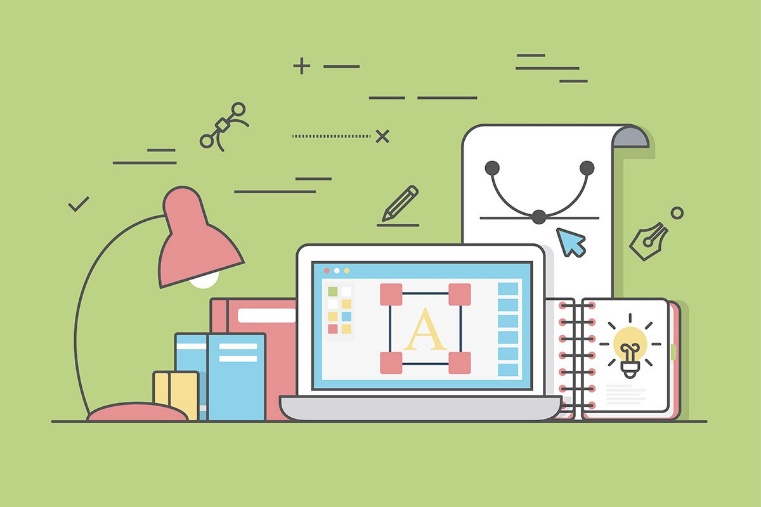 Esperto: Prof. Alessio AtzeiTutor d’aula: Prof. Angelo De MolinerLezioneDataOrarioLaboratorioLezione 1Giovedì 6 giugno 202414:30 – 16:30INFO 3Lezione 2Venerdì 7 giugno 202414:30 – 16:30INFO 3Lezione 3Lunedì 10 giugno 20248:30 – 10:30INFO 3Lezione 4Martedì 11 giugno 202411:00 – 13:00INFO 3Lezione 5Mercoledì 12 giugno 20248:30 – 10:30INFO 3Lezione 6Venerdì 14 giugno 202414:30 – 16:30INFO 3